Hebrew and Jewish Studies
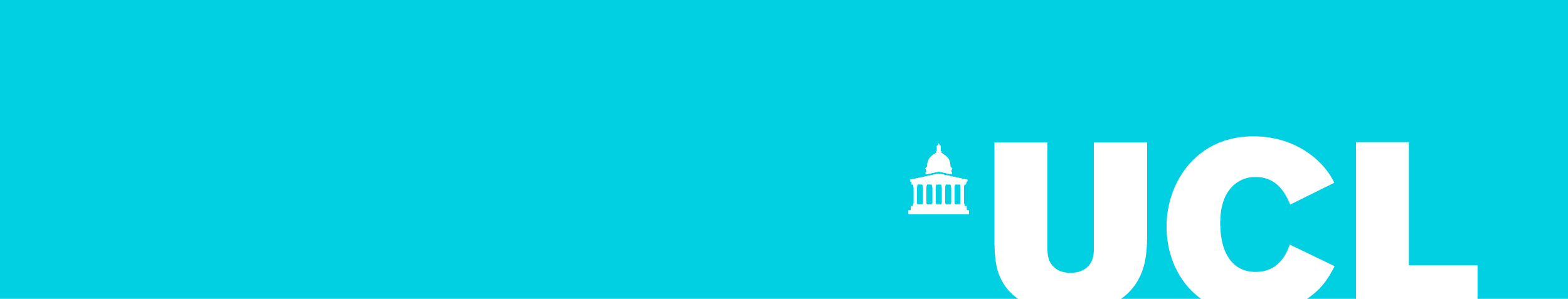 Essay Cover SheetBefore you hand in your work, please complete this form. Check List I have read the Department of Hebrew and Jewish Studies’ Style Sheet for Essays and followed the departmental guidelines for my essay. I have attached the Essay Cover Sheet to the beginning and Department Mark Sheet to the end of my essay.  I have included my Candidate Number and not my name. I have noted the word count below and not included the bibliography in my word count.Student Status      Candidate Number (Available from Portico) Module Code and Title  Essay Number Essay Title Essay Deadline   Date of Submission Word Count  Mandatory I am aware of the department’s regulations on plagiarism. I have read the UCL Department of Hebrew and Jewish Studies’ Style Sheet for Essays and understood what constitutes plagiarism. I hereby confirm that the work I have submitted is entirely my own.  Optional By ticking this box I give consent for an anonymised version of this essay to be kept on file and used as an example for future students.